類型：翻轉教室（課前預習）影片名稱：來自北方的水神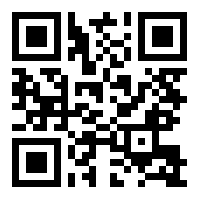 影片網址：https://youtu.be/P-T9Oi8YaEY 姓名：________________	班別：________________相傳北帝是一名王子，自小修道成仙，跟從元始天尊。商朝時他戰勝群魔，獲封為 _____________。A.	玉皇大帝				B.	玄天上帝C.	蓬萊真君			D.	東海龍王2.	北帝像都踏着甚麼動物以象徵邪不能勝正？	A.	蛇和龜				B.	鷹和犬C.	魚和蛟				D.	虎和龍3.	為何早期有不少香港人崇拜北帝等水神？A.	因為他們以北為尊	。			B.	因為他們敬畏水。	C.	因為水神崇拜為官方宗教。					D.	因為他們以捕魚為生。4.	每年在長洲居民舉行甚麼活動以敬奉北帝，酬謝神恩？A.	舞火龍				B.	盂蘭勝會	C.	太平清醮				D.	端午龍舟遊涌【答案】1.	B2.	A3.	D4.	C